Supplementary MaterialsForaging strategies under extreme events: Contrasting adaptations by benthic macrofauna to drastic biogeochemical disturbanceYiming V. Wang1*, Thomas Larsen1, Mario Lebrato2, Li-Chun Tseng3, Pei-Wen Lee3, Nicolás Sánchez4, Juan-Carlos Molinero5, Jiang-Shiou Hwang3,6,7, Tin-Yam Chan3,6, Dieter Garbe-Schönberg2Affiliation:Max Planck Institute for the Geoanthropology, Kahlaische Str. 10, 07745, Jena, Germany.Institute of Geosciences, Kiel University, Ludewig-Meyn-Str. 10, 24118, Kiel, Germany.Institute of Marine Biology, National Taiwan Ocean University, No. 2, Beining Road, 20224, Keelung, Taiwan.GEOMAR Helmholtz Centre for Ocean Research Kiel, Düsternbrooker 20, 24105 Kiel, Germany.MARBEC - Marine Biodiversity, Exploitation and Conservation, (IRD/CNRS/IFREMER/Univ Montpellier), Avenue Jean Monnet, BP 171, 34203, Sète Cedex, France.Center of Excellence for the Oceans, National Taiwan Ocean University, No. 2, Beining Road, 20224 Keelung, Taiwan.Center of Excellence for Ocean Engineering, No. 2, Beining Road, National Taiwan Ocean University, Keelung 20224, TaiwanSupplementary Text I: Background of the study regionKueishantao Island (KST, 24.843°N, 121.951°E), also known as Turtle Island, is situated at a tectonic junction off the coast of northeastern Taiwan and the southern end of the Okinawa Trough. KST is a Holocene stratovolcano and volcanic activity beneath the KST area is still vigorous, even though the last eruption occurred ~7000 years ago (Chen et al. 2005). In the last two decades, KST shallow vents are among the most intensively studied shallow vent systems in the world due to their extreme geochemical properties and their easy accessibility. The active YV vents are typically within the temperature range of >70 °C and fluid fluxes are up to 150 m3/h, whereas the temperature range of the semi-inactive WV fluctuates between 30–65 °C, with frequent degassing activity (Chen et al. 2005; Chen et al. 2018). The low pH values (down to 1.75 at certain locations) were recorded as the lowest in the world two decades ago (Chen et al. 2005). Before May 2016, more than 30 hydrothermal vents located at a water depth between 6 to 30 m were still active (Chen et al. 2005; Chen et al. 2018), making them easily accessible for scientists to study the geochemical and biological processes of these vent systems. However, in 2016, KST was hit by a M5.8 earthquake and a subsequent C5 typhoon within a few weeks (12th May and 2nd-10th July, respectively), disrupting normal conditions, and providing a unique opportunity to study food web changes induced by the extreme events. Supplementary Text II: Extreme impact of Earthquake and Typhoon in 2016.To demonstrate how M5.8 earthquake (12th May, 2016) and a subsequent C5 typhoon Nepartak (2nd-10th July, 2016) could have impacted our study area, we present three videos online (links below):Video S1. Turtle Island live earthquake video recorded and reported by the Taiwan National TV channel. The Earthquake caused a tremor and subsequently triggered landslides on the cliff face in the KST vent region. Watch here: https://www.youtube.com/watch?v=DI-1-t7peBI. Video S2. KST ocean conditions during and after typhoon Nepartak in 2016.Using snapshot footages captured by NTU2 buoy camera during and after typhoon at the KST, we show the real-time offshore rough ocean conditions during the typhoon condition in July, 2016. In comparison, we show the calm ocean conditions side by side after the typhoon in August, 2016.  These images are courtesy of the Institute of Oceanography at the National Taiwan University (https://po.oc.ntu.edu.tw/buoy/buoy2017/index.php). Watch here: https://www.youtube.com/watch?v=bBKEqbTMPcAVideo S3. Turtle Island shallow vents changes from 2001 to 2017. We made a video documenting a time-series of the KST vent activity change. These footages include helicopter and drone aerial video/photo from 2001 to 2017 as well as underwater filming around Turtle Island shallow vents from 1960 to 2017. In these images, we use arrows to demonstrate changes in the landscape and vent activities through time. Our video shows that although there were already gradual decreases in vent activities from 2001, the 2016 M5.8 earthquake and C5 typhoon have changed venting activity drastically. The major changes after the extreme events include: 1) a significant decrease in the intensity of conspicuous white color produced by the dominant chemoautotrophic sulfur bacteria (e.g. epsilonproteobacteria and gammaproteobacteria) in the WV seawater after the extreme events; 2) disappearance of abundant native sulfur accretions near the active Yellow Vent. Watch here: https://www.youtube.com/watch?v=us6hIY5MqGUSupplementary Text III. Will Oven-drying and freeze-drying method affect the stable isotope values for different batch of samples?We do not believe that there would be a significant difference of the freeze-drying vs oven-drying preparation method on the stable isotope values of our benthic macroinvertebrates. Both methods are commonly used. Oven-drying can cause isotopic fractionation due to the loss of lighter isotopes relative to the heavier isotopes during evaporation, potentially leading to slightly higher 13C and 15N values (de Lecea, Smit & Fennessy 2011). However, this effect is more pronounced in samples with high lipid content, such as fatty fish (e.g. salmon, sardines, tuna, and mackerel) with up to 20% lipid content and is not expected to significantly impact our results. A comparative study of freeze-drying and oven-drying preparation methods shows that these methods do not affect the isotope values of freshly caught benthic macroinvertebrates samples (Akamatsu et al. 2016). Even if had the oven-drying procedure caused lipid loss and led to 13C and 15N enrichment in our sampels, the 13C and 15N values of consumers in 2015 are actually lower than those in 2018. Therefore, our interpretation based on these data are not be affected. In addition, for organisms with C:N > 3.5, we applied lipid correction to δ13C values for muscle tissue samples (n=49) following Logan et al. (2008). This will allow us to account for effect of the lipid content on isotope values. We did not perform lipid extraction prior to stable isotope analyses of muscle tissues, because lipid extraction is known to affect δ15N values (Svensson et al. 2016).Supplementary Table S1. Individual δ13C, δ15N and δ34S values of individual organisms and the shell width from the Kueishantao (KST) shallow hydrothermal vent.Supplementary Table S2. Individual δ13C, δ15N and δ34S values of potential food sources the from the Kueishantao (KST) shallow hydrothermal vent collected in 2018.Supplementary Table S3. MANOVA and ANOVA results comparing δ13C, δ15N, and δ34S values between the Xenograpsus testudinatus collected in the Yellow and White Vents in 2018 (N=16). This result shows that there are no significant differences in δ13C, δ15N, and δ34S for vent crabs in different habitats.Manova summary			Df  Pillai  approx F  num Df  den Df    P-adjRegression 		 1  0.48737   3.803      3     12     0.0796 Residuals              14                                         ANOVA summaryResponse 34S:			Df   Sum Sq   Mean Sq   F value     P-adjLocation        	 1   1.5844    1.584    0.7208     0.4102Residuals              14   30.775    2.198               Response 13C:                       Df   Sum Sq   Mean Sq   F value     P-adjLocation  	         1   7.812     7.812    9.282      0.0348Residuals              14  11.782     0.8416                    Response 15N:                       Df   Sum Sq   Mean Sq   F value     P-adjLocation     		 1   1.442    1.442     2.766      0.1580Residuals              14   7.296    0.521               Supplementary Table S4. MANOVA and ANOVA results comparing δ13C, δ15N, and δ34S values between the male and female Xenograpsus testudinatus in 2018 (N=16). The results show that there is no significant difference in δ13C, δ15N, and δ34S values between sexes.Manova summary			Df  Pillai  approx F  num Df  den Df    P-adj Regression             1   0.2716   1.4915      3     12       0.2667Residuals             14                                     ANOVA summaryResponse 34S:            		Df   Sum Sq   Mean Sq   F value     P-adjSex  			1   0.031    0.0306     0.0133      0.91Residuals             14  32.329    2.3092               Response 13C:           		Df   Sum Sq   Mean Sq   F value     P-adjSex  			1   1.756    1.756      1.378       0.2601Residuals   		14  17.839   1.274               Response 15N:            		Df   Sum Sq   Mean Sq   F value     P-adjSex  			1   0.250    0.250      0.412       0.5311Residuals   		14  8.488   0.606               Supplementary Table S5. MANOVA and ANOVA results comparing δ13C, δ15N, δ34S values between 2015 and 2018 for vent crab (Xenograpsus testudinatus) pooled from both yellow and white vent.Manova summary		    Df   Pillai  approx. F  num Df  den Df    P-adj    Regression          1   0.889   50.8      3      19     6.397e-09 ***Residuals          21ANOVA summaryResponse 34S:                   Df   Sum Sq   Mean Sq   F value     P-adjSampling_year       1   70.283   70.283     37.464     0.003 **Residuals          21   39.397   1.876 Response 13C:                   Df   Sum Sq   Mean Sq   F value     P-adjSampling_year       1    1.1615  1.1615      0.906     0.1822Residuals          21   26.9315  1.2825    Response 15N:                   Df  Sum Sq   Mean Sq    F value    P-adj Sampling_year       1   16.060   16.0604     23.765     6.51e-07 ***Residuals          21   14.192   0.6758   Supplementary Table S6.  Summary of Welch Two Sample t-test comparing δ13C, δ15N, and δ34S values for Ergalatax contracta before and after disturbance. Lower and upper limits of 95% Confidence Intervals (CI) are also presented. The isotope value unit is per mil (‰).Supplementary Table S7.  MANOVA and ANOVA results comparing δ13C, δ15N, δ34S values between the pooled vent crab (Xenograpsus testudinatus) from the yellow and white vent and pooled Gastropod group (Ergalatax contracta, Thylacodes adamsii, Bostrycapulus gravispinosus) in 2015.Manova summary			Df   Pillai  approx F   num Df  den Df  P-adj  Regression              1   0.84509   21.822     3     12    3.77e-05 ***Residuals              14                 ANOVA summaryResponse 34S:                        Df    Sum Sq   Mean Sq   F-value    P-adjRegression              1    9.3729    9.3729    4.4881    0.9025Residuals              14   29.2371    2.0884                 Response 13C:                       Df    Sum Sq   Mean Sq   F-value    P-adj Regression              1    57.477    57.477    65.996    4.563e-06***Residuals              14    12.193    0.871                      Response 15N:                       Df   Sum Sq    Mean Sq   F-value    P-adjRegression              1    10.5862   10.5862   14.876    4.028e-05***Residuals              14    9.9632    0.7117                    Supplementary Table S8. MANOVA and ANOVA results comparing δ13C, δ34S values between the pooled vent crab (Xenograpsus testudinatus) from the yellow and white vent and pooled Gastropod group (Ergalatax contracta, Thylacodes adamsii, Bostrycapulus gravispinosus) in 2018.
Manova summary			Df   Pillai  approx F num Df  den Df   P-adj    Regression              1   0.76966   40.096    2     24    2.231e-08 ***Residuals              25                                             ANOVA summaryResponse 34S:                        Df   Sum Sq   Mean Sq   F-value  P-adj   Regression               1   220.789 220.789    80.598   5.396e-09***Residuals               25  68.485   2.739    Response 13C:                        Df   Sum Sq   Mean Sq   F-value  P-adjRegression               1   2.985   2.9850      1.8453  0.1865Residuals               25   40.442  1.6177 Supplementary Table S9. The δ13C, δ15N, and δ34S niche space for all organisms calculated from R package SIBER (Jackson et al. 2011). TA stands for the total community area, SEA stands for the Standard Ellipse Area, and SEAc stands for Standard Ellipse Area corrected for small sample size (n<50). Although we reported the niche space for filter feeder B. gravispinousus and T. adamsii, we did not discuss these values. This is because a minimum of data points of five for each group is required to calculate the covariance matrix and ensure sufficient degrees of freedom (Jackson et al. 2011). Our sample sizes for these two organisms were small (n=3) to draw any meaningful inference. The SEAc of E. contracta and pooled X. testudinatus were denoted in bold.Supplementary Fig. S1. Underwater image next to the new Yellow Vent mouths (121.962E, 24.834 N) to monitor the vent crab (Xenograpsus testudinatus) population change in 2018.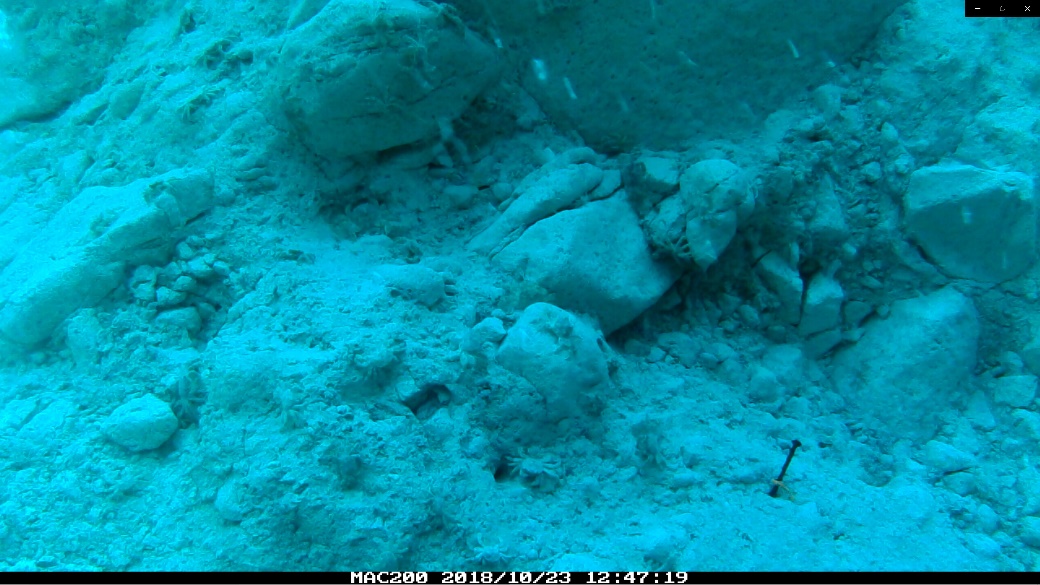 Supplementary Fig. S2.  Inter-annual δ34S, δ13C and δ15N variability of benthic organism tissues in the Kuishantao Island in 2015 and 2018: vent crabs (Xenograpsus testudinatus); a sessile suspension feeder limpet (Bostrycapulus gravispinosus); a mobile suspension feeder snail (Thylacodes adamsii); and carnivorous scavenger snail (Ergalatax contracta) before and after the 2016 catastrophic events (Richter M5.8 earthquake and C5 Typhoon). *** denotes for P-adj <0.001 and ** denotes for P-adj <0.05.  The boxplot was not plotted for the gastropods due to their small sample sizes (n<6) for each year.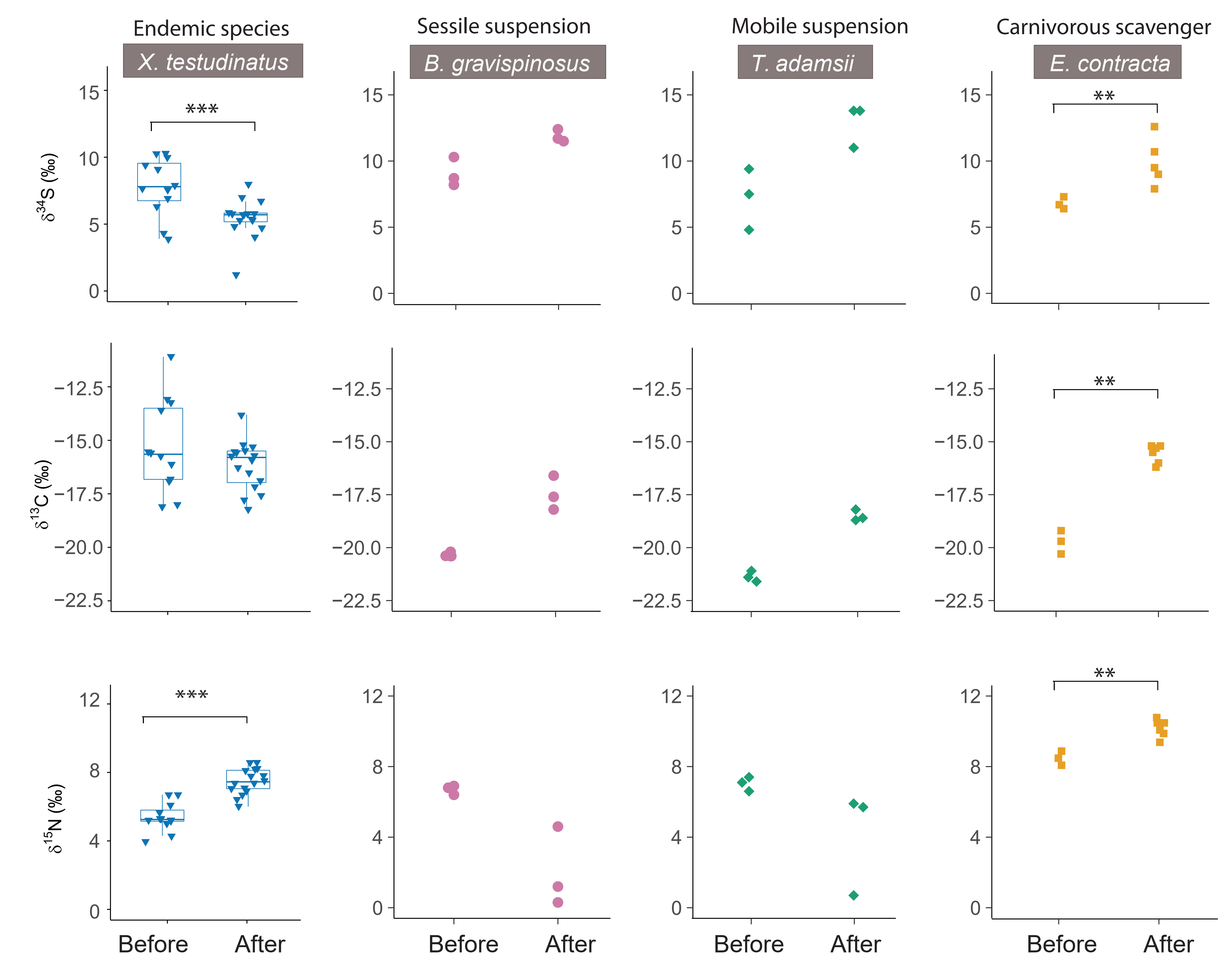 Supplementary Discussion I: Why Bayesian mixing model is an inappropriate approachTo visualize the isotope mixing space defined by the sampled food sources, we added dietary fractionation factors of 3.4‰, 1‰ and 0‰ for 15N, 13C, 34S, respectively, to the potential food sources based on values from Fig. 3 and Table 1.  The boundaries of these mixing spaces are shown as the convex hulls in Supplementary Fig. S3. 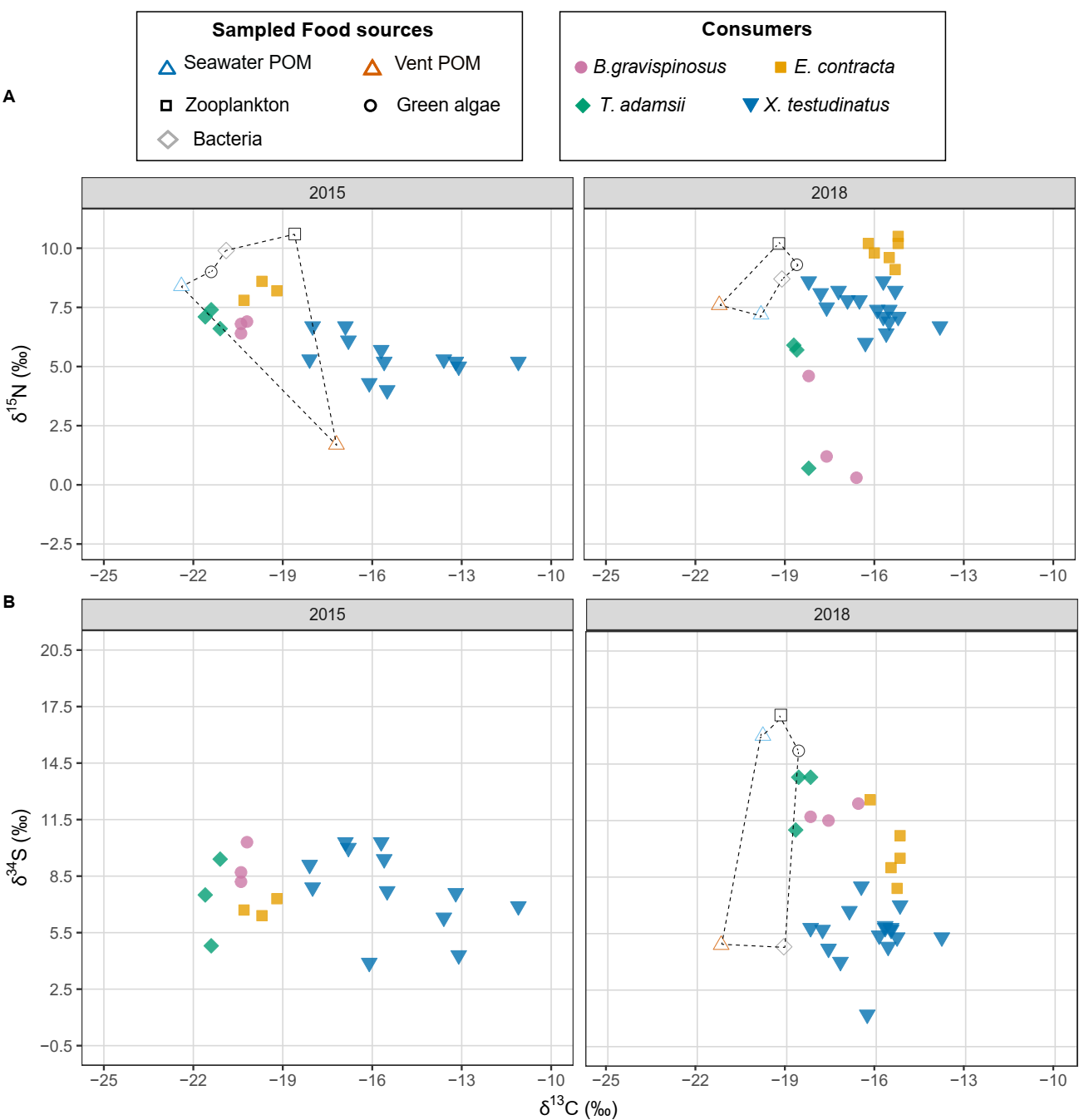 Supplementary Fig.S3. The isotope mixing space defined by the sampled food sources. We added dietary fractionation factors of 3.4‰, 1‰ and 0‰ for 15N, 13C, 34S, respectively, to the potential food sources based on values from Fig. 3 and Table 1. The boundaries of these mixing spaces are shown as dotted convex hulls.In subplot A2015, X. testudinatus specimens except one lay outside the source mixing space, suggesting an incomplete sampling of potential source endmembers. To properly apply a Bayesian mixing model, all potential dietary resources that can contribute to isotope values in consumer should be characterized, otherwise information regarding the endmembers that constitute the mixture is incomplete. Therefore, any attempt to reconstruct dietary contribution to vent crab would be misleading and overestimate the dietary contributions from the sampled endmembers (Weltje 1997). There has been a report of one algae film sample, which could be an additional potential dietary source for vent crabs. However, this is only based on one measurement (Wang et al., 2022), which makes it anecdotal until confirmed with more measurements. Although the gastropods lay inside the endmember mixing space (the convex hull region), we cannot exclude that they fed on the missing source endmembers in the vent area. Hence, the mixing model would lead to overestimate the dietary contribution from the isotopically characterized sources. In subplot A-2018, all consumers also lay outside the 13C and 15N mixing space (the dotted convex hull area). The two filter feeders’ 15N values are lower than the sampled food sources, suggesting we do not have all dietary nitrogen source endmembers, which could be the nitrogen fixing cyanobacteria (see Discussion). Therefore, if we apply the mixing model for 2018 for carbon and nitrogen sources, our interpretation would be erroneous. Future studies should aim to characterize the 15N and 13C compositions of cyanobacteria in the KST region. As we argued in the main text, S is not a good tracer for dietary change for the KST region before the disturbance because the vent 34S signature masks the entire KST region. After the disturbance, two processes affect basal sulfur dietary sources: 1) the vent flux decreases and seawater sulfate’s influence became stronger and moved towards to the vent areas (Fig. 2); 2) the shifts in sulfur speciation and the overall sulfur species in the KST region became more34S depleted. For the 13C and 34S space (subplot B-2018), the 13C values of all consumers lay outside the sampled endmember mixing space in 2018, suggesting we do not have all potential carbon sources to apply a Bayesian mixing model. Future isotope study should aim to expand sampling of potential dietary sources, including biofilm, isolated sulfur bacteria as well as nanobacteria from the KST region.Reference: Chen, C.-T.A., Zeng, Z., Kuo, F.-W., Yang, T.F., Wang, B.-J. & Tu, Y.-Y. (2005) Tide-influenced acidic hydrothermal system offshore NE Taiwan. Chemical Geology, 224, 69-81.Chen, X.-G., Lyu, S.-S., Zhang, P.-P., Yu, M.-Z., Chen, C.-T.A., Chen, Y.-J., Li, X., Jin, A., Zhang, H.-Y., Duan, W. & Ye, Y. (2018) Gas discharges from the Kueishantao hydrothermal vents, offshore northeast Taiwan: Implications for drastic variations of magmatic/hydrothermal activities. Journal of Volcanology and Geothermal Research, 353, 1-10.de Lecea, A.M., Smit, A.J. & Fennessy, S.T. (2011) The effects of freeze/thaw periods and drying methods on isotopic and elemental carbon and nitrogen in marine organisms, raising questions on sample preparation. Rapid Communications in Mass Spectrometry, 25, 3640-3649.Jackson, A.L., Inger, R., Parnell, A.C. & Bearhop, S. (2011) Comparing isotopic niche widths among and within communities: SIBER – Stable Isotope Bayesian Ellipses in R. Journal of Animal Ecology, 80, 595-602.Svensson, E., Schouten, S., Hopmans, E.C., Middelburg, J.J. & Damste, J.S.S. (2016) Factors controlling the stable nitrogen isotopic composition (d15N) of lipids in marine animals. PLoS ONE, 11.Weltje, G.J. (1997) End-member modeling of compositional data: Numerical-statistical algorithms for solving the explicit mixing problem. Mathematical Geology, 29, 503-549.Supplementary Text IBackground of the study region.Supplementary Text IIExtreme impact of Earthquake and Typhoon in KST vents in 2016.Supplementary Video S1Turtle Island live earthquake video recorded by Taiwan TVSupplementary Video S2KST ocean conditions during and after C5 typhoon Nepartak in 2016.Supplementary Video S3Turtle Island shallow vents changes from 2001 to 2017.Supplementary Text IIIWill Oven-dry and freeze-dry procedures affect the stable isotope values of our macroinvertebrate samples?Supplementary Table S1Individual δ13C, δ15N and δ34S values and shell width of individual organisms from the KST vent.Supplementary Table S2Individual δ13C, δ15N and δ34S values of several potential food sources at the KST region.Supplementary Table S3MANOVA and ANOVA results comparing δ13C, δ15N, δ34S values between 2015 and 2018 for vent crab (Xenograpsus testudinatus).Supplementary Table S4MANOVA and ANOVA results comparing δ13C, δ15N, δ34S values between the vent crab (Xenograpsus testudinatus) and pooled Mollusca group (Ergalatax contracta, Thylacodes adamsii, Bostrycapulus gravispinosus) in 2015.Supplementary Table S5MANOVA and ANOVA results comparing δ13C, δ34S values between the vent crab (Xenograpsus testudinatus) and pooled Mollusca group (Ergalatax contracta, Thylacodes adamsii, Bostrycapulus gravispinosus) in 2018.Supplementary Table S6Summary of Welch Two Sample t-test comparing δ13C, δ15N, δ34S values between the vent crab (Xenograpsus testudinatus) and pooled Mollusca group (Ergalatax contracta, Thylacodes adamsii, Bostrycapulus gravispinosus) in 2017. Lower and upper limits of 95% Confidence Intervals (CI) are also presented. Supplementary Table S7MANOVA and ANOVA results comparing δ13C, δ15N, δ34S values between the Xenograpsus testudinatus collected in the Yellow and White Vents in 2018. Supplementary Table S8MANOVA and ANOVA results comparing δ13C, δ15N, δ34S values between the male and female Xenograpsus testudinatus in 2018.Supplementary Table S9.The δ13C, δ15N, and δ34S niche space for all organisms. TA stands for total community area, SEA stands for Standard Ellipse Area, and SEAc stands for Standard Ellipse Area corrected for small sample size.Supplementary Fig. S1.Underwater image next to the new Yellow Vent mouths (121.962E, 24.834 N) to monitor the vent crab (Xenograpsus testudinatus) population change.Supplementary Fig. S2Inter-annual δ34S, δ13C and δ15N variability of benthic organism tissues in the Kuishantao Island in 2015 and 2018Supplementary Discussion I:Why Bayesian mixing model is an inappropriate approach in our studySupplementary Fig. S3The isotope mixing space defined by the sampled food sources.SpeciesBody size(mm)Year13C15N34SBostrycapulus gravispinosus14.242015-20.26.910.3Bostrycapulus gravispinosus13.922015-20.46.88.2Bostrycapulus gravispinosus13.772015-20.46.48.7Ergalatax contracta24.122015-19.28.27.3Ergalatax contracta22.622015-19.78.66.4Ergalatax contracta20.202015-20.37.86.7Thylacodes adamsiiN.D2015-21.47.44.8Thylacodes adamsiiN.D2015-21.67.17.5Thylacodes adamsiiN.D2015-21.16.69.4Xenograpsus testudinatus23.582015-13.15.04.3Xenograpsus testudinatus22.892015-11.15.26.9Xenograpsus testudinatus21.122015-13.65.36.3Xenograpsus testudinatus18.362015-16.86.110.0Xenograpsus testudinatus21.912015-16.96.710.3Xenograpsus testudinatus22.992015-15.65.29.4Xenograpsus testudinatus23.182015-15.54.07.7Xenograpsus testudinatus19.462015-15.75.710.3Xenograpsus testudinatus26.862015-18.15.39.1Xenograpsus testudinatus19.542015-18.06.77.9Xenograpsus testudinatus20.892015-16.14.33.9Xenograpsus testudinatus16.362015-13.25.27.6Xenograpsus testudinatus (male)22.832018-15.78.65.8Xenograpsus testudinatus (female)18.842018-16.97.86.7Xenograpsus testudinatus (male)23.842018-18.28.65.8Xenograpsus testudinatus (male)22.462018-15.38.25.3Xenograpsus testudinatus (female)18.692018-17.67.54.7Xenograpsus testudinatus (female)15.962018-16.36.01.2Xenograpsus testudinatus (male)24.312018-17.28.24.0Xenograpsus testudinatus (female)18.092018-16.57.88.0Xenograpsus testudinatus (male)22.182018-15.66.44.8Xenograpsus testudinatus (female)18.172018-17.88.15.7Xenograpsus testudinatus (male)27.142018-13.86.75.3Xenograpsus testudinatus (male)18.732018-15.77.15.9Xenograpsus testudinatus (male)19.162018-15.27.17.0Xenograpsus testudinatus (female)17.322018-15.56.95.7Xenograpsus testudinatus (female)19.532018-15.97.45.4Xenograpsus testudinatus (female)18.852018-15.57.45.8Ergalatax contracta20.852018-15.39.17.9Ergalatax contracta22.82018-15.210.59.5Ergalatax contracta18.02018-15.59.69.0Ergalatax contracta21.472018-16.210.212.6Ergalatax contracta20.442018-16.09.8Ergalatax contracta20.02018-15.210.210.7Thylacodes adamsiiN.D2018-18.75.911.0Thylacodes adamsiiN.D2018-18.20.713.8Thylacodes adamsiiN.D2018-18.65.713.8Bostrycapulus gravispinosus12.982018-18.24.611.7Bostrycapulus gravispinosus13.342018-16.60.312.4Bostrycapulus gravispinosus13.352018-17.61.211.5YearSample descriptionNitrogen Content (%)15NAIR (‰)Carbon Content (%)13CV-PDB (‰)Sulphur Content (%)34SV-CDT (‰)34SV-CDT (‰)2018green algae1.346.476.56-21.922.5816.892018green algae1.987.1913.74-17.992.5416.332018green algae2.445.2819.02-17.082.3711.922018green algae3.945.0730.47-20.372.3011.792018green algae3.365.2226.33-20.603.4118.992018bacteria0.235.241.07-19.863.745.482018bacteria0.415.371.83-20.164.364.122018zooplankton0.594.243.85-21.891.6819.862018zooplankton2.148.019.48-19.751.6419.922018zooplankton1.937.948.88-19.782.0220.112018zooplankton1.345.326.33-20.121.9320.162018zooplankton5.728.9522.68-19.481.6319.222018zooplankton2.206.1911.53-21.592.4216.192018zooplankton4.648.8217.92-19.591.8417.582018zooplankton4.618.8518.47-19.512.0019.292018zooplankton0.925.174.61-20.402.0019.252018zooplankton3.057.7413.08-19.111.7518.542018zooplankton2.006.0510.91-20.942.1716.702018zooplankton5.237.9423.72-20.151.7417.122018zooplankton1.225.205.67-20.111.6320.942018zooplankton4.278.4017.48-19.701.6020.642018zooplankton4.058.2216.31-19.731.6718.772018zooplankton0.895.084.77-20.772.3815.142018zooplankton3.707.0517.39-20.151.8313.602018zooplankton2.295.3611.62-20.483.1811.442018zooplankton3.367.9013.74-19.443.1511.722018zooplankton1.694.908.83-20.531.9614.492018zooplankton1.755.099.27-20.433.3111.692018zooplankton2.168.109.75-20.522.5314.022018Vent POM0.263.791.59-22.2119.533.492018Vent POM0.446.062.23-21.489.566.022018Vent POM0.565.832.78-21.572018Vent POM0.394.221.99-21.5110.916.502018Vent POM0.264.641.66-22.4536.023.262018Vent POM0.213.371.67-23.281.2111.372018Vent POM0.203.841.68-23.4328.712.342018Vent POM0.294.022.48-23.5417.052.512018Vent POM0.262.711.23-21.1324.493.002018Vent POM0.304.321.45-21.5826.435.122018Vent POM0.233.291.15-21.6812.706.022018POM_Seawater0.705.473.51-20.710.7714.702018POM_Seawater0.412.852.27-21.050.6417.022018POM_Seawater0.423.322.34-20.600.7516.36Mean of 2018Mean of 2015 CI.lowerCI.upperp-adj value34S9.946.80.945.340.01513C-19.73-15.573.075.270.00315N9.908.200.912.490.004δ13C & δ15NB. gravispinosusB. gravispinosusB. gravispinosusB. gravispinosusB. gravispinosusB. gravispinosusB. gravispinosusB. gravispinosusB. gravispinosusT. adamsiiT. adamsiiT. adamsiiT. adamsiiT. adamsiiT. adamsiiT. adamsiiE. contractaaE. contractaaE. contractaaE. contractaaX. testudinatusX. testudinatusX. testudinatusX. testudinatusX. testudinatusX. testudinatusX. testudinatusX. testudinatusδ13C & δ15N2015201520182018201820152015201520182018201820152015201520152018201820182018201520152015201520182018δ13C & δ15NTATATA0.040.041.431.431.430.1250.1250.1250.210.210.210.320.320.320.320.770.770.770.7710.1510.1510.1510.156.566.56δ13C & δ15NSEASEASEA0.070.072.592.592.590.2260.2260.2260.380.380.380.580.580.580.580.680.680.680.685.105.105.105.102.382.38δ13C & δ15NSEAcSEAcSEAc0.150.155.195.195.190.450.450.450.760.760.761.161.161.161.160.860.860.860.865.615.615.615.612.552.55δ13C & δ34S2015201520152015201520182018201820152015201520182018201820152015201520152018201820182018   2015201820182018δ13C & δ34STATATA0.050.050.370.370.370.870.870.871.561.561.560.350.350.350.351.5551.5551.5551.55528.0028.0028.0028.0015.3215.32δ13C & δ34SSEASEASEA0.090.090.670.670.671.571.571.571.651.651.650.630.630.630.631.651.651.651.6512.9812.9812.9812.985.265.26δ13C & δ34SSEAcSEAcSEAc0.180.181.341.341.343.143.143.142.202.202.201.251.251.251.252.202.202.202.2014.2814.2814.2814.285.645.64δ13C & δ34S